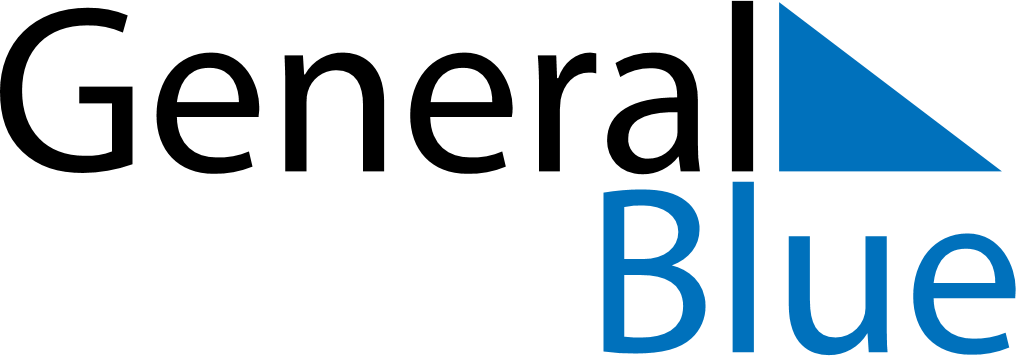 February 2027February 2027February 2027ArubaArubaSundayMondayTuesdayWednesdayThursdayFridaySaturday12345678910111213Shrove Monday141516171819202122232425262728